ObjectifActivitésContenu de coursApplicationsConnaître et utiliser la relation de Thalès pour calculer une longueur manquanteDéterminer que deux droites ne sont pas parallèles en utilisant la relation de Thalèsconnaître et utiliser  la réciproque de ThalèsActivité1 :Trace un triangle ABC.• Place un point M sur la droite (AB),n'appartenant pas à la demi-droite [AB).• Construis la parallèle à la droite (BC),passant par M. Elle coupe la droite (AC)en N.Mesure les segments AN, AM, AB, AC,MN et BC.Compare les quotients : Construis une figure similaire avecd'autres dimensions. Calcule à nouveau lesquotients de la question 3Que peux-tu conjecturer ?Activité 2 :	On suppose que :d'une part, les points O, M et A sont alignés ;d'autre part, les points O, N et B sont alignés dans le même ordre ;On appelle K le point d'intersection de (OB) et de la parallèle à (AB) passant par M.Si M appartient à [OA), où se trouve le point K ? Fais un dessin.Et si M appartient à (OA) mais pas à [OA) ? Fais un dessin.Dans quelle configuration peux-tu appliquer le théorème de Thalès ?Écris alors les égalités de quotients.Qu'en déduis-tu pour les rapports  et ?  Justifie.Que peux-tu conclure pour les points K et N ?Que peux-tu dire alors des droites (MN) et (AB) ?Activité 3 :	On considère la figure ci-dessous.Que valent les rapports  , et  ?Qu'en déduis-tu ?Que dire des droites  et (AB) ?Justifie.Que dire des droites  et (AB) ?Comment comprends-tu le titre de cetteactivité ?Le théorème de Thales direct :Enoncé du théorème :Trois configurations illustrent ce théorème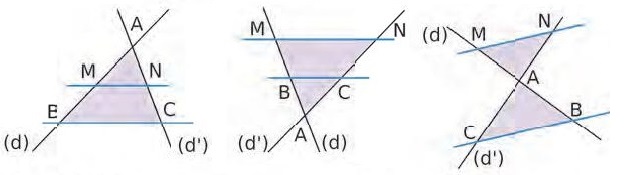 Calculs d’une longueur:Exemple :La figure ci-dessous est composée de quatre droites.Les droites et sont parallèles. ;  ; et On calcule GT et CD :D’après le théorème de Thalès, on a donc  soit Calcul de  :Donc .Calcul de  :Donc .Montrer que deux droites ne sont pas parallèles:Exemple  : ci-dessous, les droites (ES) et (MR) sont sécantes en T. ; ; et .D’une part, .D’autre part,.On constate queOr, si les droites (RS) et (ME) étaient parallèles, d’après le théorème de Thalès, il y aurait égalité.Comme ce n’est pas les cas, les droites (RS) et (ME) ne sont pas parallèlesLa réciproque du théorème de Thalès :Enoncé du théorème :Remarque :Attention, il ne suffit pas de vérifier l’égalité des rapports : il faut aussi s’assurer que les points sont bien placés dans le même ordreMontrer que deux droites sont parallèles:Exemple:  ci-dessous, les droites (HA) et (TL) sont sécantes en M.d’une part   . d’autre part , .On constate que  .De plus les points A, M, H d’une part et les points L, M, T d’autre part sont alignés dans le même ordre.Donc d’après la réciproque du théorème de Thalès, les droites (AL) et (HT) sont parallèles. Application 1:  Les points F, G, H sont alignés et les pointsD, G, E également. Les droites (EF) et (HD) sontparallèles.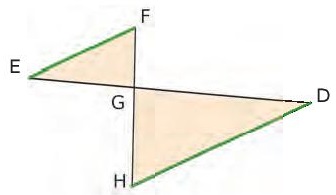 On sait que : GH = 15 cm ; GF = 6 cm ;GD = 14,2 cm et HD = 7,3 cm.Calcule les longueurs EF et EG.Application 2:    Démontre que les droites (TM) et (OV)  ne sontpas parallèles.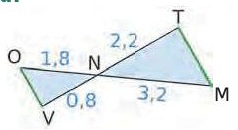 Application 3:Sur la figure suivante :• D ∈ [AE] et B ∈ [AC] ;• AB = 6,3 cm ; BC = 4,9 cm ; AE = 16 cmet DE = 7 cm.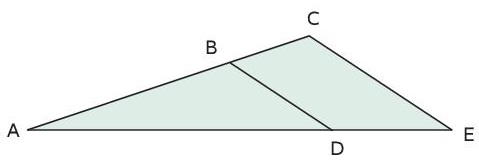 Les droites (BD) et (CE) sont-elles parallèles ?Justifie ta réponse.